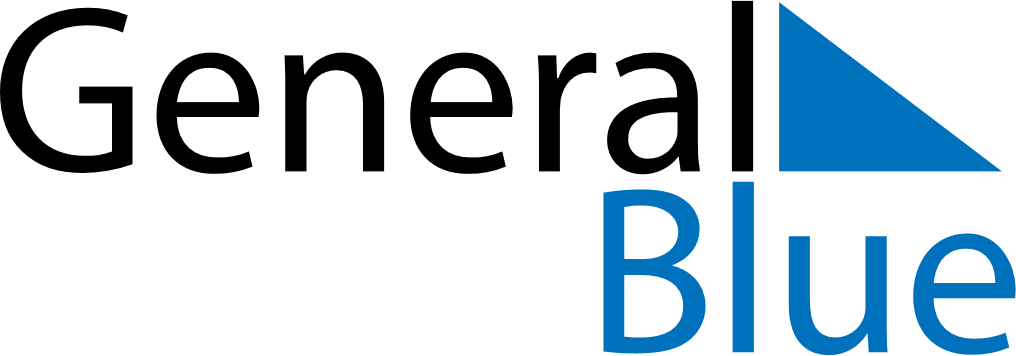 July 2030July 2030July 2030July 2030July 2030July 2030RwandaRwandaRwandaRwandaRwandaRwandaSundayMondayTuesdayWednesdayThursdayFridaySaturday123456Independence DayLiberation Day78910111213141516171819202122232425262728293031NOTES